Наралиева Рахила Турсыновна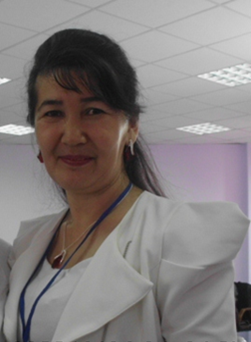 Старший преподаватель                                                                                      казахского языкаКазНУ имени Аль-ФарабиАлматы, КазахстанEmail.ru: rachila-46@mail.ru Контактный телефон:+77078251363Современная методика казахского языка как иностранного: инновация, качество, результат, достиженияИнновационная технология преподавания казахского языка в полиязычной сфере системно обосновывает пути развития государственного языка в  профессиональной научно-технической сфере, основываясь на понимании его приоритета и роли в становлении государственности Казахстана и его будущем. С ростом значимости языка и расширении сферы его применения необходимы разработка новых научных теорий  и внедрение инновационных  подходов к их внедрению в области обучения иностранных студентов и их подготовки к обучения по различным специальностям.	Независимая Республика Казахстан является многонациональным государством, где важнейшим приоритетом взаимотношений являются  взаимопонимание и толерантность. Весь мир относится с уважением к мудрой политике Президента Республики Н. А. Назарбаева. Казахстанцы гордятся тем, что в 2010 году Республика Казахстан вошла в состав Евросоюза, председательствовала в  ОБСЕ, в 2011 году в Исламской конференции. Президент в своих Посланиях народу Казахстана указывает на тот факт, что целостность языка это целостность народа, т.е. государственный язык – основной стержень независимости. 	В настоящее время в стране проводится огромная работа по повышению авторитета и востребованности государственного языка во всех сферах деятельности, и особеннно в профессиональной. Конкретный пример этому –в своем выступлении на XII сессии Ассамблеи народа Казахстана глава государства Н. А. Назарбаев отметил высокую объединяющую роль государственного языка, и в ежегодном своем Послании народу Казахстана говорил о необходимости повышения его роли в государстве. В свете национального возрождения и конкурентоспособности страны основной акцент делается на языковую политику. В государственной программе развития языков на 2010-2020 гг. отмечены конкретные направления работы по повышению авторитета государственного языка. Президент в своем Послании на 2012 г. отметил  необходимость применения инновационных технологий в сфере образования в этой области. 	Предлагаемая  методика в целях реализации данных положений, касающихся языковой политики страны и расширения области применения государственного языка особенно в профессиональной сфере, повышением компетенций языка в научно-технического сфере, а также  усилении роли языка в формировании должного отношения у иностранных граждан к традициям, истории, культуре народа, а так же в связи возрастанием роли Казахстана на мировой арене,  планами вхождения в число тридцати  наиболее конкурентоспособных стран, направлен на разработку инновационных методик обучения казахскому языку в профессиональной и научно-технической сфере, разработку лингвистических и инновационных методических вопросов и путей их разрешения, касающихся и технологии обучения.          Учитывая опыт применения наиболее эффективных методов для изучающих казахский язык, преподаватели наши кафедры довузовской подготовки предлагают  инновационную уникальную комплексную методику казахского языка в полиязычной сфере как иностранного, второго для иноязычной аудиторий, а также деловой и професиональный уровни для казахскоязычной аудиторий, основываясь на адаптированную грамматику казахского по парадигматике для изучающих лиц и студентов. Адаптированная грамматика казахского языка успешно применяется в иноязычных аудиториях и полиязычной сфере и проекте «КазТЕСТ» при приготовлении тестовых заданий по разделу лексики и грамматики и при издании учебно-методических пособий «Тіл – құрал»[1,39]. Разработчики тестовых заданий «КазТЕСТ» и авторы УМП «Тіл-құрал» раздела лексики и грамматики и преподаватели казахского языка факультета довузовского образования КазНУ имени Аль-Фараби эффективно применяют комплексную методику при обучении казахскому языку как иностранному. Применяемая методика в результате проведенных научных  исследований и опыт работы  доказывает, что этот метод делает для обучающихся любого возраста учебный процесс более гибким, и разнообразным, и доступным. Во время занятий больше времени уделяется развитию коммуникативных навыков, групповым занятиям и языка профессионального общения. Личностно-ориентированный профессиональный подход, специфика уникального метода КазКИЯ,  особое внимание  персональным требованиям пользователя языка оказывает сильное влияние на успешный результат в изучении казахского как иностранного или как второго языков.  Например, когда проходим материалы грамматики: падежные окончании, вместо названия лингвистических терминов, мы фокусируем внимание изучающих на  функциональную-семантическую сторону, учитывая, что иностранным студентам на начальном этапе очень трудно будут осваивать термины, поэтому не употребляя открытые термины:  ілік септіктің жалғаулары – окончания родительного падежа (-дың/дің, -тың/тің, -ның/нің - окончания родительного падежа (ілік септіктің жалғаулары)), мы преподаватели обьясняем что, эти окончания при прибавлении к словам дают значения собственности: менің үйім – мой дом или обозначают родственные отношении: біздің ағамыз – наш брат. Проведенные заниятия в иноязычной аудиторий доказали эффективность метода: за шесть недель  слушатели АИР смогли освоить разговорный речь нулевого уровня и применить на практике свои языковые навыки.  При полной посещаемости и четком выполнении заданий с нашей методикой мы гарантируем переход на следующий уровень каждые шесть недель, а для высоких уровней 12 недель. Эта инновационная методика  преподавания казахского языка в полиязычной сфере является уникальной и конкурентноспособной на отечественном рынке образования и способствуют дальнейшему развитию интеллектуального потенциала нашей страны.         Основательное исследование языка, методики обучения языку как иностранному и в полиязычной сфере  на опыте культурно-развитых и цивилизованных стран мира – традиционный процесс, показателем которого является целостная сохранность национальной культуры и этнических ценностей. Неоспорим тот факт, что государственный язык, являющийся основной опорой цивилизации и культуры определяет проявление национальных ценностей на фоне общечеловеческих, а так же национальное достояние, национальное мировозренческое бытие.  По поводу научно-практического уровня, перспектив, структуры инновационной методики преподавания казахского языка как иностранного, можно отметить, что если до 2000 года спросом у иностранных граждан пользовался официальный язык, то в последние годы со стороны иностранных слушателей проявляется интерес к изучению казахского языка. В качестве миролюбивого государства, который богат так же природными ресурсами и имеющий свое достойное место в мировом образовательном пространстве, Казахстан привлекает конкурентоспособных зарубежных стран и отдельных иностранных граждан. Учитывая все возрастающий интерес к государственному языку, утверждаем, что требуется обновление содержания и структуры  методики обучения казахскому языку как иностранному. По вопросам, касающимся вышеизложенной проблемы, были опубликованы множество статей, публикаций. Однако все еще не решена проблема формирования инновационной технологии системы обучения казахскому языку как иностранному. Анализируя мировые, отечественные методики обучения языкам, авторы проекта предлагают новую комплексную методику обучения казахскому языку как иностранному. Предварительно проведенные исследовательские работы и апробации показали, что комплексная инновационная методика обучения казахскому языку как иностранному улучшает качество освоения предлагаемого учебного материала. Предлагаемая методика является уникальной методикой нового содержания в данной сфере. Научная значимость методики – анализируется познавательная, когнитивная характеристика казахской культуры и языка по психолингвистическому аспекту, так же определяются познавательные возможности языкового бытия, и предлагает осуществление на практике инновационной методики обучения казахскому языку как иностранному. Предлагается инновационная методика обучения казахскому языку как иностранному по дифференцированной системе, т.е. предлагается программа обучения, начиная с нулевого уровня. Так как предлагаемая методика касается путей развития казахской национальной культуры, изучая систему обучения EF [2, 31-60.], работы отечественных исследователей, универсальные теории относительно языка и общенациональной культуры, выяляются их общие черты направления и формирование инновационной технологии, эффективной современной методики обучения казахскому языку как иностранному иноязычных студентов. Анализируя глубокую обусловленность между культурой и языком казахского народа в отечественной сфере образования, рассматривая  методику и систему обучения казахскому языку как иностранному на основе культурно-лингвистических аспектов и опыте мировой и отечественной образовательной системы, предложение комплексной методики нового содержания является новизной обучения по казахскому языку. В методике рассматриваются важность, когнитивные особенности, связи с общечеловеческими ценностями национальной духовной культуры и ее отражение на развитии государственного языка. Развивая методику обучения казахскому языку как иностранному, повышая приоритет государственного языка укрепляем духовную независимость и этим создаем возможности к вступлению в ряды конкурентоспособных стран мира. В проекте всесторонне исследуется методика обучения казахскому языку как иностранному по педагогическим, психолингвистическим аспектам и даются им конкретные утверждения. Для реализации процесса обучения  на первом этапе рассматриваются решение практических проблем: создание программы, разработка необходимых методических указаний, организация семинаров, мастер-классов и.т.д. На втором этапе рассматриваются практическая часть – осуществление подготовки учебных пособий в целях повышения интереса у обучающихся к изучению языка, наглядных пособий опираясь на комплексную методику обучения казахскому языку как иностранному. В целях повышения интересов и творческих способностей у студентов будут организованы кружок «Занимательный казахский язык», викторины, «брейн-ринги», виртуальные путешествия, культурно-познавательные занятия, тренинги, мультимедийные занятия, круглые столы, дебаты, пресс-конференции, оснащение наглядными пособиями кабинетов. Планируется создание виртуальной академии казахского языка. Согласно политике страны по вхождению в число 30 конкурентоспособных стран мира, относительно образовательной политики, четко аргументированными фактами доказывается создание инновационной методики обучение казахскому языку как иностранному. Предлагая методику обучения казахскому языку как иностранному будет разработана программа нового содержания, соответствующая требованиям мировой образовательной системы. Выполняемая работа уточняет практическую значимость предлагаемого метода. Преимуществом предлагаемого метода  является новые пути формирования и развития   методики обучения казахскому языку как иностранному на основе инновационных теорий в соответствии с языковой политикой страны. Предлагается отечественная система обучения казахского языка как иностранного опираясь на модель обучения иностранным языкам в мировой системе образования, таких как программа «Efekta™ System» школы EF, обучающей английскому языку в качестве иностранному, соответственно принципам расширения интеграционных отношении РК, который является примером межнационального согласия, толерантности с международными организациями, зарубежными общественными институтами, ведущими зарубежными вузами. Гарантом светлого будущего независимого государства являются квалифицированные, компетентные молодые специалисты. Миссия педагога – наряду с качественным образованием научить молодое поколение к применению полученных теоретических знаний на практике. Так как целью предлагаемой научной-исследовательской работы является комплексное рассмотрение возможностей развития методики обучения казахскому языку как иностранному, собранные материалы будут рассматриваться с разных сторон, целостно и систематично. Изучая научные работы отечественных ученых  и методистов [3, 82-89], методические работы, касающиеся к обучению языкам из мировой образовательной системы, утвердить основную концепцию, раскрывать своевременную роль в отечественном образовательном рынке данной работы: тот факт, что проект является первой комплексной методикой, означает ее обоснованность и актуальность. Ключевые слова: обучение казахскому языку как иностранному, уникальная методика,  адаптированная грамматика, формирование инновационной технологииKeywords: training of the Kazakh language as foreign, innovative methods, adapted grammar, creating innovative technology.АннотацияАвтор статьи системно обосновывает пути развития государственного языка в  профессиональной научно-технической сфере, основываясь на понимании его приоритета и роли в становлении государственности Казахстана и его будущем. С ростом значимости языка и расширении сферы его применения необходимы разработка новых научных теорий  и внедрение инновационных  подходов к их внедрению в области обучения иностранных студентов и их подготовки к обучения по различным специальностям.AnnotationAuthor of article is system proves ways of development of language and national culture in space and time and argues that the main support of spiritual and material culture is the state language. Defines importance of the Kazakh language in the light of domestic and universal values and informative, instructive, competent value on the basis of the innovative scientific theory.	Библиография  Тіл – құрал.учебно-методическое пособие для  подготовки к экзамену по оценке уровня владения казахским языком способом тестирования. Астана»Ақарманмедиа»,2011. Стр.39.Engilsh as a Second Language. School and Education Resources// International Educhtion, 2012. P. 31-60.Сәрсенбаева А.А. Мобильное обучение иностранным языкам как одно из основных направлений в системе автономного образования.  Научный мир Казахстана. 1-2010 ,№1 (29)  Стр. 82-89. Шильенко О. Образование: качество, качество и еще раз качество. // Современное образование. 4/2010 (80). Стр.8-12.